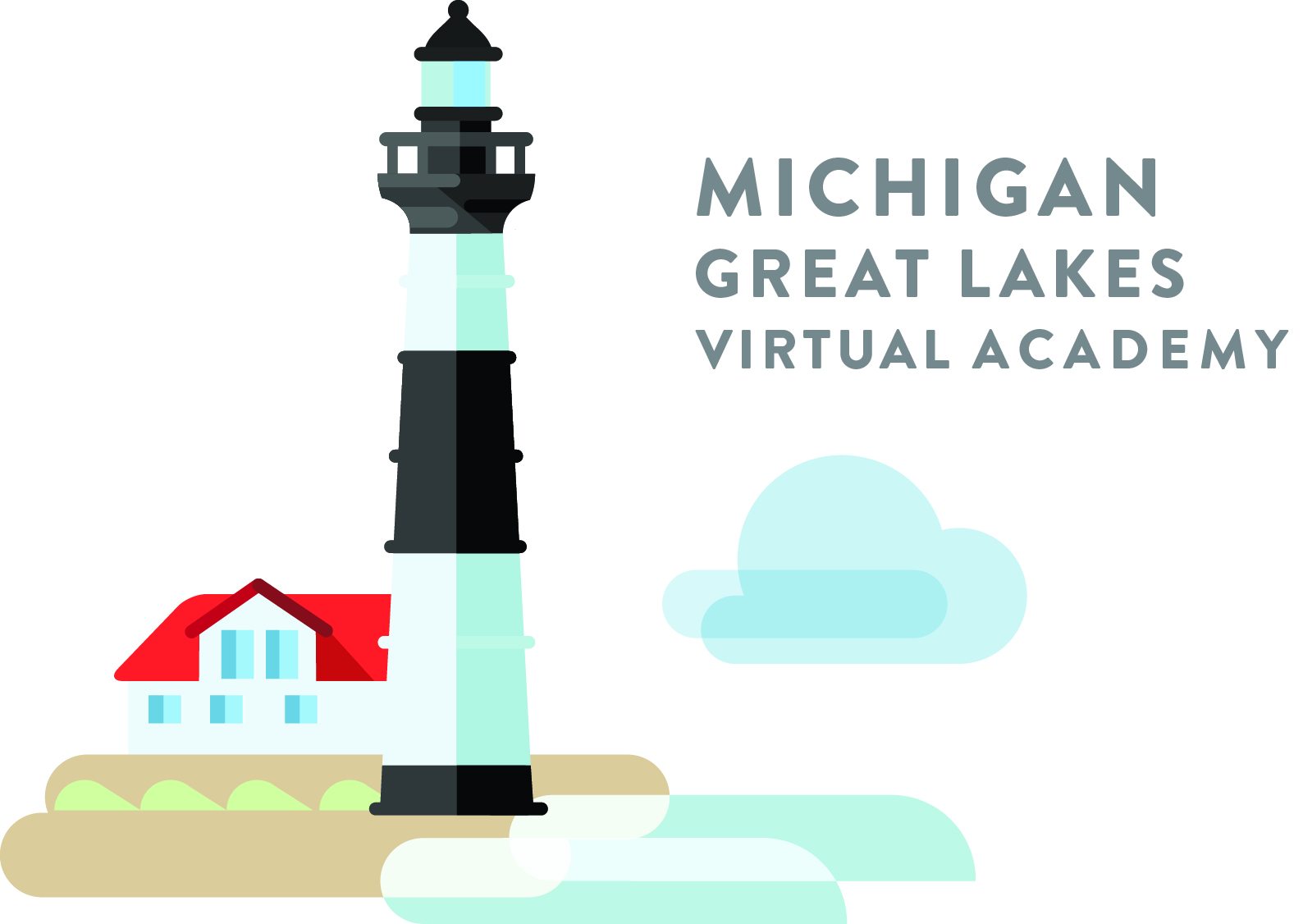 50 Filer Street, Suite FManistee, MI 49660ph 231-794-5999www.k12.com/mglvaFamily Vacation/Event ContractA successful school experience depends on regular school attendance.  Every absence, whether excusedor unexcused, interrupts the student’s understanding of the material being presented and lessens the value of high academic expectations.  Although we do not condone vacations during the academic calendar, we understand that sometimes absences cannot be helped.  The school and the state of Michigan recognize student illness, death in the family, exclusion because of exposure to contagious disease, required religious observance, service in the state legislature, medical appointments and school sanctioned activities as excused absences.  In the instance where a family needs to be away from learning for a vacation, the following contract needs to be completed and returned to the Head of School, or designee, before leaving.I,  	, will ensure that while my student,  	, will continue to keep up with all assignments posted in the Online School (OLS) while on vacation. Our family will be on vacation/event from 	 to 	. If my child is unable to complete all course work on vacation, it will be the responsibility of the learning coach to get all lessons missed caught up within seven (7) calendar days.Parent Signature	DateTeacher Signature	DateHead of School (or Designee)	Date